UvodPoročilo podaja pregled kako interakcija obstoječega davčnega sistema (tj. davki ter prispevki za socialno varnost) in sistema socialnih transferjev (denarnih in subvencije) vpliva na razpoložljivi dohodek najbolj pogostih tipov družin in samskih oseb v Sloveniji, na ustreznost višine minimalnega dohodka in spodbude za delo (tj. kazalnik ali se delo izplača). Poročilo podrobneje prouči interakcijo obeh sistemov pri ravneh plač od 0 do 200 % povprečne plače. Tako pomaga razumeti ali in kako se dvig plače odrazi na razpoložljivem dohodku družine oz. samskih oseb. Ker obstajajo številne možnosti kombinacij tipov družin, delovne aktivnosti članov družin, višine plače, števila otrok in starosti otrok, poročilo podaja pregled zgolj za izbrane tipe družin in njihove zgoraj navedene značilnosti. Te značilnosti je, za potrebe priprave različnih pregledov in tudi za potrebe ocene učinkov sprememb politik, mogoče spreminjati.Poročilo je del nadgradnje analitičnih orodij MDDSZ, ki omogočajo izdelavo ocene vpliva sprememb politik na razpoložljivi dohodek posameznih vrst družin in samskih oseb ter na kazalnike spodbude za delo, ustreznost višine dohodka in delo se izplača. temelji na rezultatih projekta Krepitev analitične zmogljivosti MDDSZ, ki ga MDDSZ izvaja v sodelovanju z OECD v obdobju september 2020 - april 2023.Poročilo s podatki na mesečnem nivoju se pripravi 1-krat na leto ter ob spremembah obeh navedenih sistemov.Po pregledu ključnih ugotovitev poročilo v prvem delu podaja opis metodologije priprave poročila. V drugem delu poročila sledi pregled sestave prebivalstva Slovenije po tipih družin. V tretjem delu je podan pregled razpoložljivega dohodka in subvencij za najbolj pogoste tipe družin po različnih virih dohodka in njegovih sestavnih delih, upoštevajoč izbrane predpostavke, ter pregled stroškov dela. V četrtem delu sledi pregled kazalnikov, ki merijo velikodušnost socialnih transferjev, spodbude za delo ter davčni primež. Na koncu je podan pregled sestavnih delov “razpoložljivega dohodka in subvencij” pri izbranih ravneh plače.Ključne ugotovitveRazpoložljivi dohodekInterakcija med davčnim sistemom in sistemom socialnih transferjev na razpoložljivi dohodek za opazovane tipe družin kaže naslednje:Za enostarševsko družino z enim otrokom se razpoložljivi dohodek med 50 % in 60 % povprečne plače rahlo zniža, nato se začne zviševati. Za enostarševsko družino z dvema otrokoma (vrtčevski otrok in učenec ter dijak študent) se razpoložljivi dohodek zniža med 30% in 70 % povprečne plače, zviševati se prične po 80 % povprečne plače.Pri vseh opazovanih dvostarševskih družinah (z enim otrokom, z dvema otrokoma (vrtčevski otrok in učenec ter dijak in študent)) je razpoložljivi dohodek do višine 70 oz. 80 % povprečne plače nespremenjen. Nato pa se zvišuje.Pri samski osebi brez otrok je razpoložljivi dohodek nespremenjen do 40 % povprečne plače, pri paru brez otrok pa do 60 % povprečne plače. Nato pa pri obeh prične naraščati.Razpoložljivi dohodek in subvencijeInterakcija med davčnim sistemom in sistemom socialnih transferjev na indikator “razpoložljivi dohodek in subvencije” za različne vrste analiziranih družin in višine plače kaže naslednje:Za enostarševsko družino z enim otrokom ter enostarševsko družino z dvema otrokoma (vrtčevski otrok in učenec) se višina razpoložljivega dohodka in subvencij  do 70 % oz. 90 % povprečne plače zmanjšuje. Za enostarševsko osebo z dvema otrokoma (dijak in študent), je višina razpoložljivega dohodka in subvencij do 80 % povprečne plače relativno stabilna. Za dvostarševsko družino z enim otrokom in z dvema otrokoma (vrtčevski in učenec) višina razpoložljivega dohodka in subvencij do 80 %  povprečne plače rahlo upada. Pri povprečni plači se vrne na enako vrednost kot znaša pri 40 % povprečne plače. Medtem ko je vrednost razpoložljivega dohodka in subvencij pri dvostarševski družini z dvema 2 otrokoma (dijak in študent) do višine 90 % povprečne plače dokaj stabilna oz. do navedene vrednosti beleži stabilno, vendar nizko rast.Za samske osebe brez otrok višina razpoložljivega dohodka in subvencij začne naraščati pri 60 % povprečne plače, pri paru brez otrok pa pri 70 % povprečne plače.Velikodušnost socialnih transferjev (Ustreznost višine minimalnega dohodka)Razpoložljivi dohodek vseh tipov družin in samskih oseb, ki prejemajo denarno socialno pomoč in nimajo drugih prihodkov iz dela ter ne prejemajo nadomestila za brezposelnost, je pod pragom tveganja revščine. Prag tveganja revščine je relativna mera razpoložljivega dohodka glede na razpoložljivi dohodek prebivalstva v državi. V primeru določenega praga tveganja revščine v višini 50 % mediane ekvivalentnega (neto) razpoložljivega dohodka vseh gospodinjstev v državi (to vrednost uporablja OECD), bi ta prag presegel razpoložljivi dohodek samske osebe z dvema otrokoma (za 3 odstotne točke), razpoložljivi dohodek para z dvema otrokoma pa bi bil za 3 odstotne točke pod pragom tveganja revščine. K blaženju tveganja revščine in ustreznosti minimalnega dohodka prispeva subvencija najemnine. V primeru, da bi bile v izračunu upoštevane še državne štipendije, bi to pri družinah s šolajočimi se otroki zvišalo ustreznost razpoložljivega dohodka.Spodbude za delo Delež izgubljenega dohodka ob zaposlitvi (past brezposelnosti)Delež izgubljenega dohodka ob zaposlitvi t. i. past brezposelnosti, ki meri delež zaslužka, ki se izgubi zaradi višjih davkov in nižjih socialnih transferjev, ko se brezposelna oseba zaposli za polni delovni čas, pri vseh v poročilu opazovanih tipih družin in pri samskih osebah kaže, da je največja izguba bruto  dohodka ob zaposlitvi, ko se oseba, zaposli na plačo v višini 60% do 80% povprečne plače. V tem razponu plače se ob zaposlitvi v povprečju izgubi 82,5 % bruto zaslužka, kar pomeni, da ob zaposlitvi družina ali samska oseba brez otrok pridobi 17,5 % bruto zaslužka.Delež izgubljenega dohodka ob zvišanju plače (past nizkih plač)Kazalnik meri delež dodatnega zaslužka, ki se izgubi zaradi višjih davkov ali nižjih socialnih transferjev, ko se osebi zviša plača. Največ bruto zaslužka je, zaradi višjih davkov in nižjih socialnih transferjev, izgubljenega pri povišanju plače iz minimalne na 75 % povprečne plače. Pri čemer pri navedenem zvišanju plače najvišji delež bruto zaslužka izgubi enostarševska družina z dvema otrokoma (cca. 104 % dodatnega bruto zaslužka) in par z dvema otrokoma (100 % dodatnega bruto zaslužka). To pomeni, da se, ko se osebi poviša bruto plača, razpoložljivi dohodek družine celo zniža ali ostaja nespremenjen.Davčna obremenitev (Davčni primež)Davčni primež, tj. vsota davkov in prispevkov za socialna zavarovanja, zmanjšana za socialne transferje v denarju, in izražena kot odstotek celotnih stroškov dela delodajalca, je najvišji za osebe brez otrok in par brez otrok, saj se pri njih davčno breme preko transferjev ne znižuje. Najnižji davčni primež pa je pri dvostarševski družini z dvema otrokoma in pri enostarševski družini z dvema otrokoma. Metodologija priprave poročilaPoročilo temelji na OECD metodologiji, ki je dopolnjena tako, da vključuje vse relevantne socialne transferje v denarju in subvencije. Izračuni so pripravljeni z uporabo OECD TaxBEN modela in parametrov politik, veljavnih v letu 2021. Poleg razpoložljivega dohodka, ki je eno ključnih meril za materialno blaginjo gospodinjstev, je pregled v poročilu dopolnjen z indikatorjem “razpoložljivi dohodek in subvencije”, ki prispeva k popolnejšemu vpogledu v blaginjo in spodbude za delo. S tem je omogočeno bolj celovito spremljanje sistema socialnih transferjev v Sloveniji v interakciji z davčnimi bremeni. Razpoložljivi dohodek v tem poročilu obsega neto plačo, denarno socialno pomoč, otroški dodatek, subvencijo najemnine ter nadomestilo za brezposelnost. Indikator “razpoložljivi dohodek in subvencije” pa vključuje: neto plačo, denarno socialno pomoč, subvencijo najemnine, otroški dodatek, subvencijo vrtca, subvencijo malice za učence, subvencijo kosila za učence, subvencijo malice za dijake, državno štipendijo za upravičenca do 18 let starosti, državno štipendijo za upravičenca nad 18 let starosti, kritje razlike do polne vrednosti zdravstvenih storitev, plačilo prispevka za obvezno zdravstveno zavarovanje.Za potrebe njegovega izračuna se poleg podatkov iz TaxBEN modela uporabljajo naslednje vrednosti subvencij in socialnih transferjev, veljavne v aprilu 2022:plačilo prispevka za obvezno zdravstveno zavarovanje, do katerega je upravičen brezposelni prejemnik denarne socialne pomoči;kritje razlike do polne vrednosti zdravstvenih storitev, do katere so upravičeni vsi, ki prejemajo denarno socialno pomoč (torej tudi zaposleni);državne štipendije; subvencija malice za učence in dijake;subvencija kosila za učence.V poročilu je podan pregled višine upravičenosti do posameznih socialnih transferjev, višine plačila dohodnine in prispevkov za socialna zavarovanja ter vpliv na razpoložljivi dohodek in njegove podkomponente za najpogostejše vrste družin v Sloveniji in samske osebe, glede na ekonomske in druge okoliščine, v katerih se te družine in posamezniki nahajajo (zaposlenost, prejemnik denarne socialne pomoči, število članov družine, število in starost otrok). V poročilu je upoštevan vrstni red uveljavljanja pravic iz javnih sredstev (7. člen Zakona o uveljavljanju pravic iz javnih sredstev).Poročilo prikazuje tudi kazalnike velikodušnosti socialnih transferjev, spodbude za delo ter davčni primež, in sicer: ustreznost višine minimalnega dohodka, neto nadomestitvene stopnje v primeru brezposelnosti, delež izgubljenega dohodka ob zaposlitvi, delež izgubljenega dohodka ob povečanju plače. Poročilo podaja pregled za samske osebe in za naslednjih sedem najbolj pogostih vrste družin v Sloveniji:enostarševsko družino z enim otrokom, enostarševsko družino z dvema otrokoma (vrtčevski in učenec),enostarševsko družino z dvema otrokoma (dijak in študent). Termin enostarševska družina se v tem poročilu nanaša na pravo enostarševsko družino, kot je opredeljena v Zakonu o starševskem varstvu in družinskih prejemkih,par brez otrok,dvostarševsko družino z enim otrokom,dvostarševsko družino z dvema otrokoma (vrtčevski in učenec),dvostarševsko družino z dvema otrokoma (dijak in študent).Kazalniki ustreznost višine dohodka, spodbude za delo in davčni primež so izračunani izključno po OECD metodologiji in so mednarodno primerljivi. Navedeni kazalniki bodo v prihodnje izračunani tudi upoštevajoč celovitejši nabor subvencije.Pri pripravi poročila o razpoložljivem dohodku in subvencijah ter kazalnikov so upoštevane predpostavke, katere je za potrebe priprave različnih pregledov in tudi za potrebe ocene učinkov sprememb politik mogoče spreminjati.Pri pripravi podatkov tega poročila o razpoložljivem dohodku in subvencijah in podkomponent so upoštevane naslednje predpostavke: Osebe uveljavljajo vse pravice iz javnih sredstev, do katerih so upravičene.Par: podatek o plači se nanaša na plačo prve odrasle osebe, druga odrasla oseba je brezposelna in je prejemnik denarne socialne pomoči (upravičenost do nadomestila za brezposelnost je potekla).Otroci so vključeni v vrtec.Pri določanju upravičenosti do otroškega dodatka, denarne socialne pomoči in državnih štipendij se predpostavlja, da oseba nima pomembnega premoženja, ki bi vplivalo na upravičenost do socialnega transferja in na njegovo višino.Prvi odrasli član družine je star 40 let.Dohodek družine v preteklem letu je bil enak kot je v tekočem letu.Upoštevana starost otrok v poročilu:en ali edini otrok: 4 leta, osnovnošolski otrok: 6 let,dijak: 16 let,študent: 19 let.Če je družina ali samska oseba upravičena do subvencije najemnine, je upoštevano, da najema zasebno stanovanje z najemnino v višini 20 % povprečne plače. Višine najemnine so za vse tipe družin in samsko osebo so enake.Druga relevantna pojasnilaZa določitev upravičenosti do subvencije in višine subvencije šolske prehrane za učence in dijake v tem poročilu upoštevamo povprečni mesečni dohodek na osebo, ugotovljen v odločbi o otroškem dodatku. Prebivalstvo Slovenije po tipu družin in samske osebeV Sloveniji je v letu 2021 živelo 2,1 milijona prebivalstva. Večina od teh (64 %) je živela v družini “par z otroki” (49 % celotnega prebivalstva) in “samska oseba z otroki” (15 % celotnega prebivalstva). 19 % prebivalstva so predstavljale samske osebe, 17 % prebivalstva pa je živelo v družini “par brez otrok”. 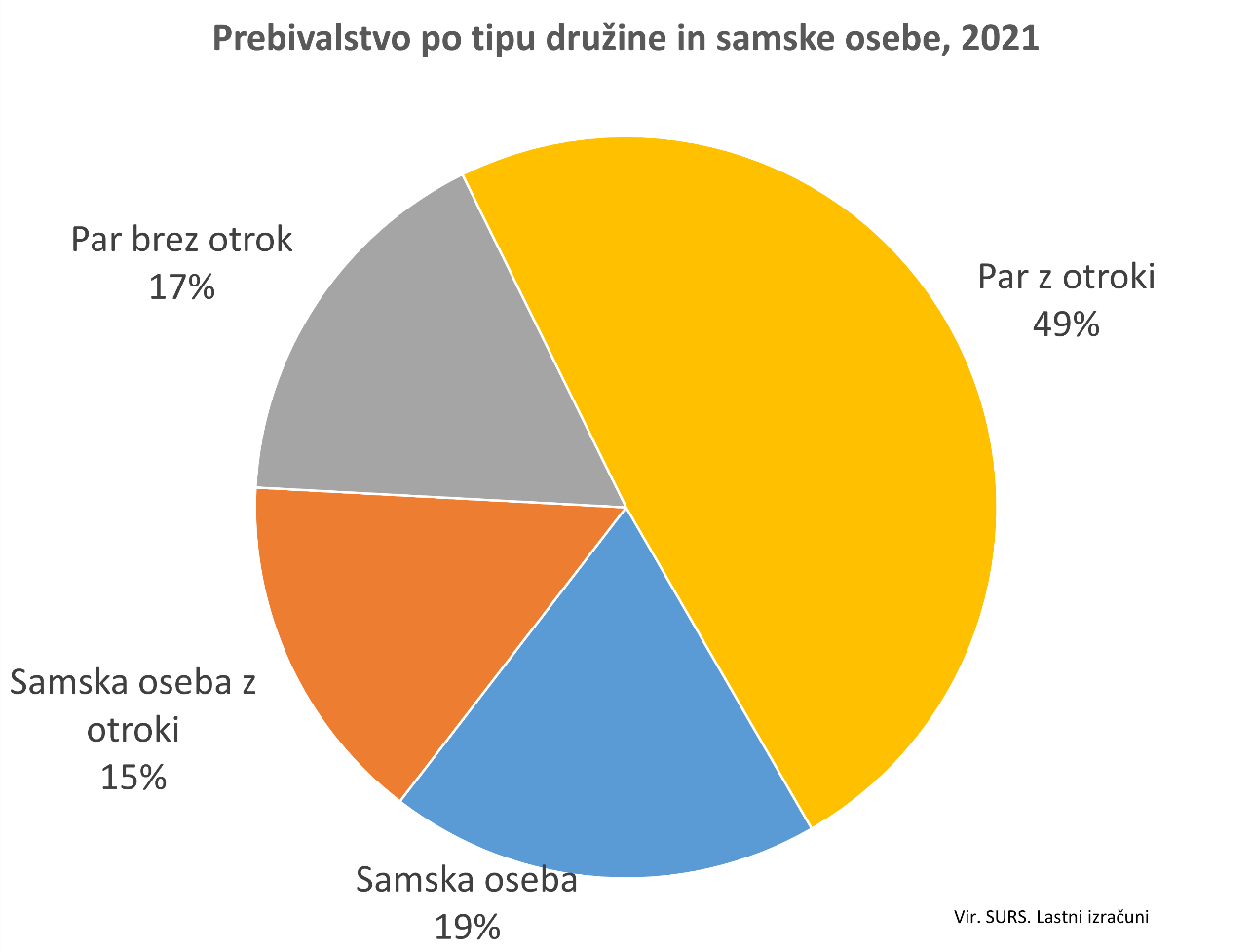 Struktura prebivalstva glede na starost staršev in otrok ter tip družine je bila v letu 2021 sledeča:dvostarševske družine, v katerih so bili starši stari 15-64 let (tj. delovno sposobni) so predstavljale 24 % prebivalstva, 3 % prebivalstva pa dvostarševske družine, v katerih so bili starši stari 65 let ali več let (tj. praviloma že upokojeni);enostarševske družine, v katerih so bili starši stari 15-64 let so predstavljale 5 % prebivalstva, 2 % prebivalstva pa so predstavljale enostarševske družine, v katerih so bili starši stari 65 let ali več let;23 % prebivalstva je bilo otrok, starih 0-24 let (472 tisoč), ki je živelo v dvostarševski ali enostarševski družini; 8 % prebivalstva pa otrok, starih 25 let ali več, ki je živelo v navedenih dveh tipih družin;8 % prebivalstva je bilo parov, starih 15-64 let, brez otrok in 8 % prebivalstva parov, starih 65 let in več, brez otrok (slika 2).V letu 2021 je bilo 404 tisoč otrok, starih do 19 let, od teh jih je 327 tisoč prejemalo otroški dodatek za otroke do 18 let.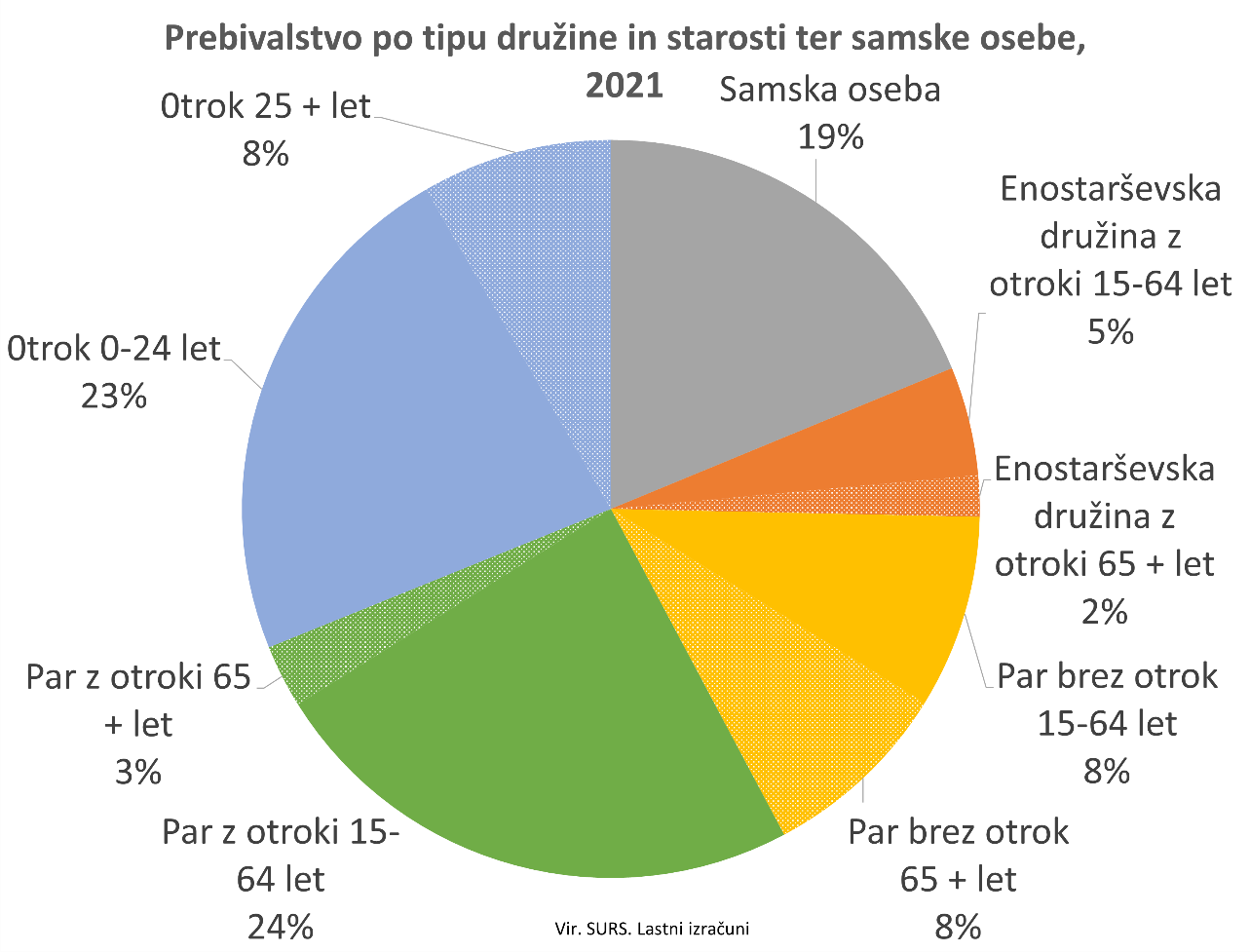 Med enostarševskimi družinami, ki predstavljajo 23 % vseh družin, je bilo največ enostarševskih družin z enim otrokom (16,4 %) in enostarševskih družin z dvema otrokoma (5,8 %). Tudi med dvostarševskimi družinami, ki so predstavljali 47 % vseh družin, je bilo največ družin z enim otrokom (22 % vseh družin Sloveniji) in dvostarševskih družin z dvema otrokoma (19 % vseh družin Sloveniji).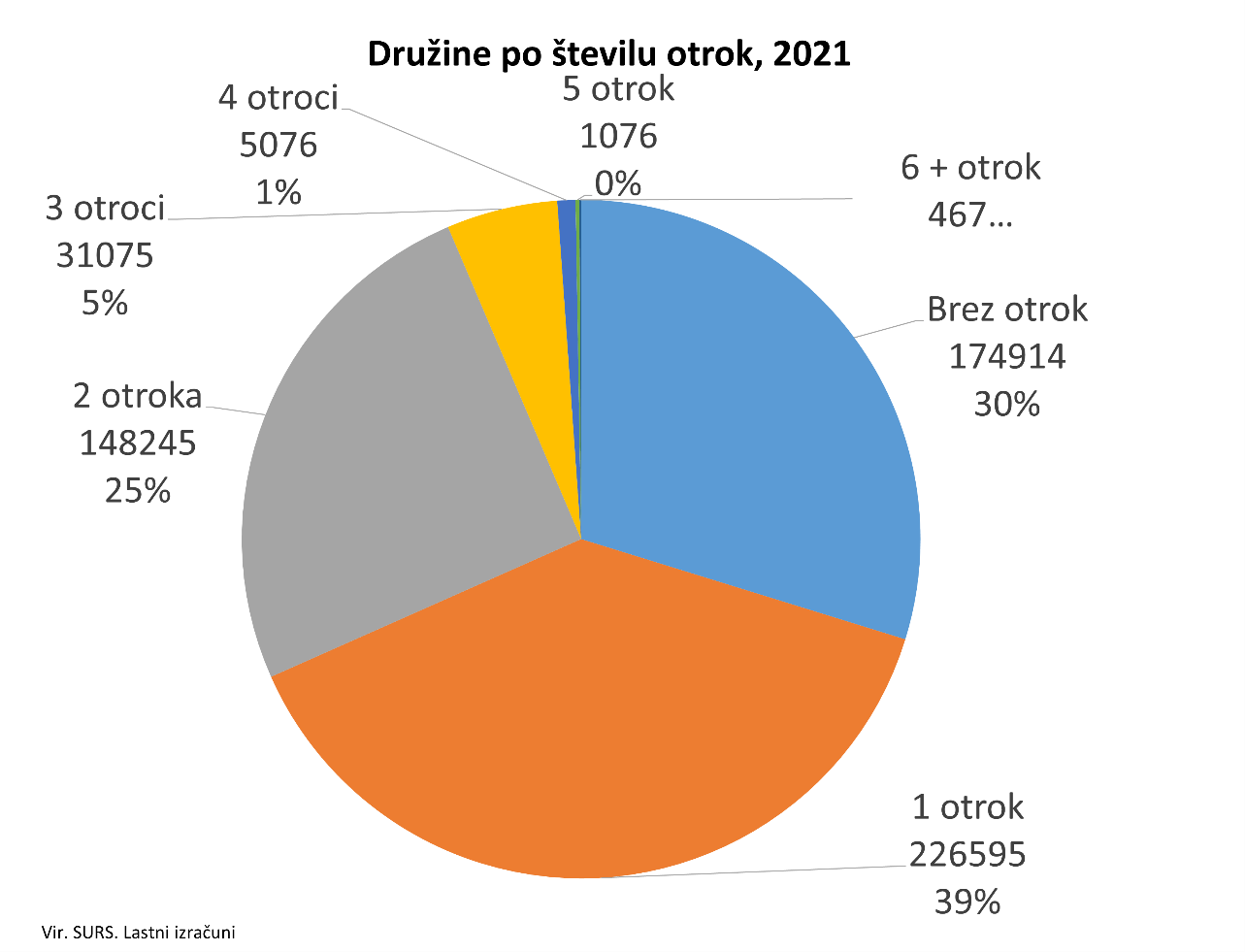 Razpoložljivi dohodek po tipu družin 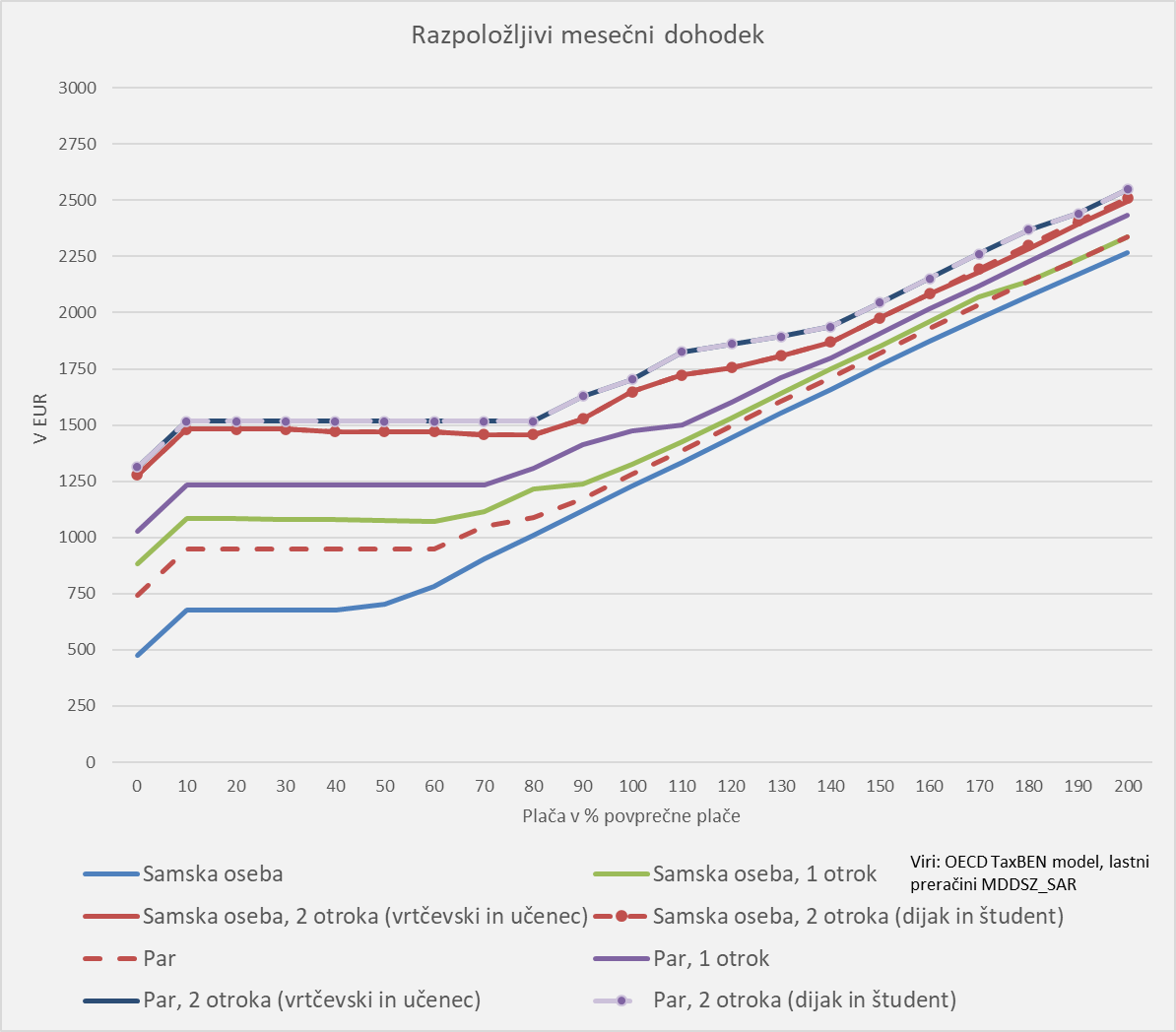 Razpoložljivi dohodek in subvencije po tipu družin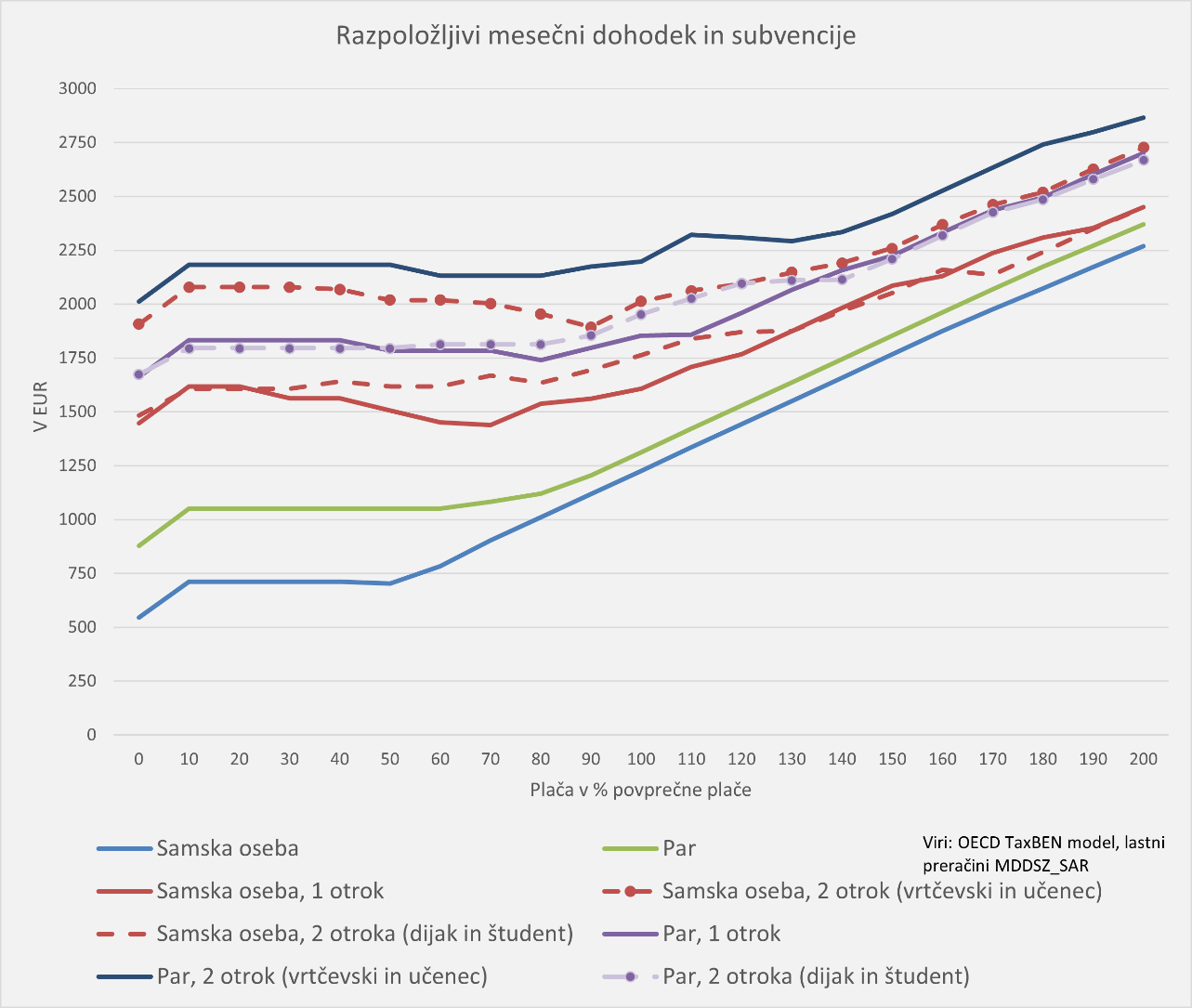 Razpoložljivi dohodek in subvencije, socialni transferji ter davčno breme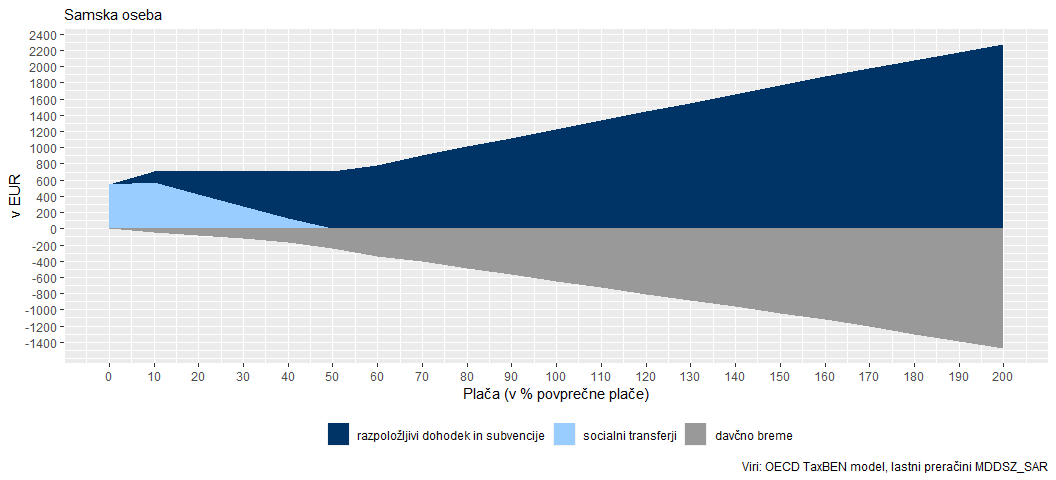 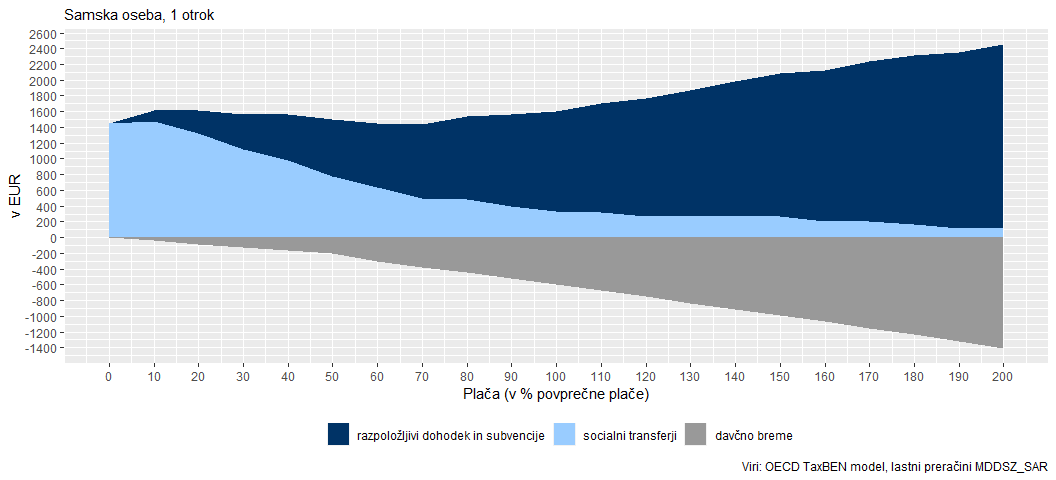 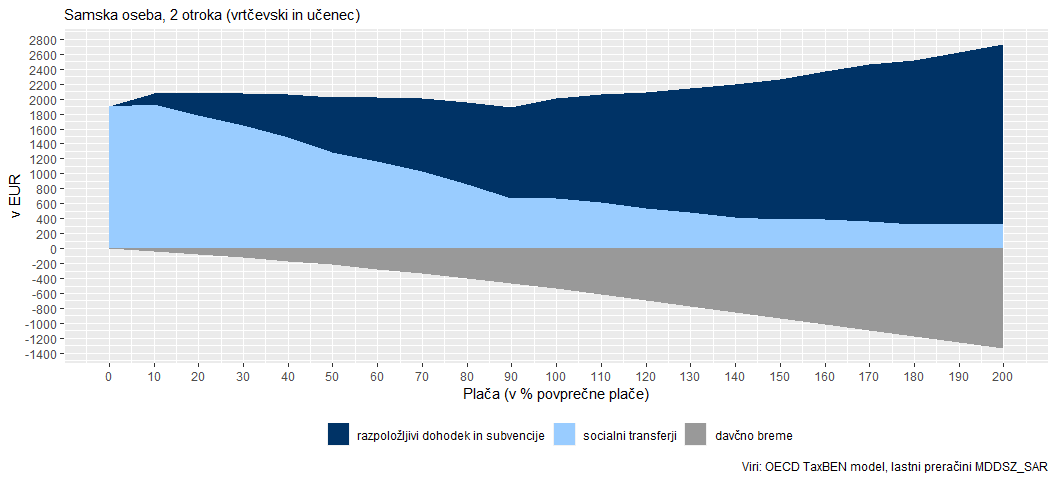 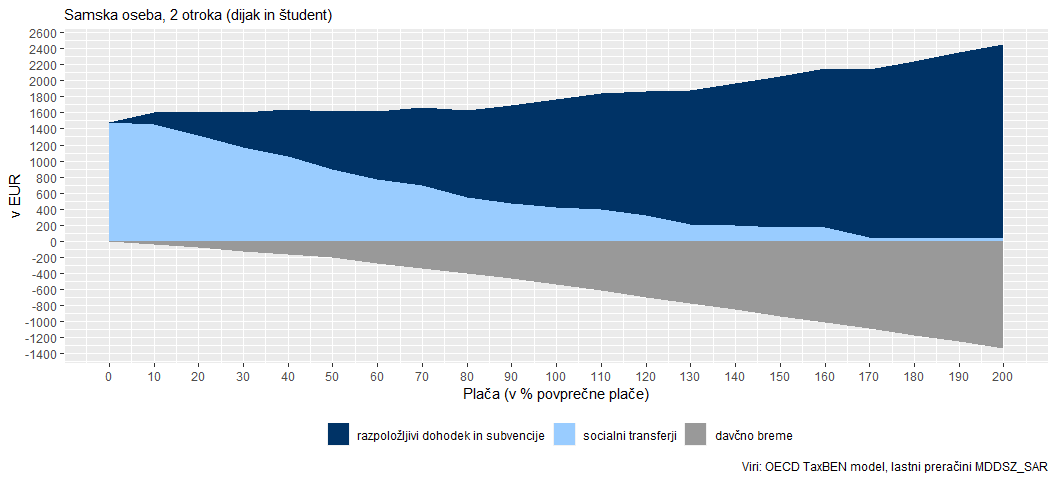 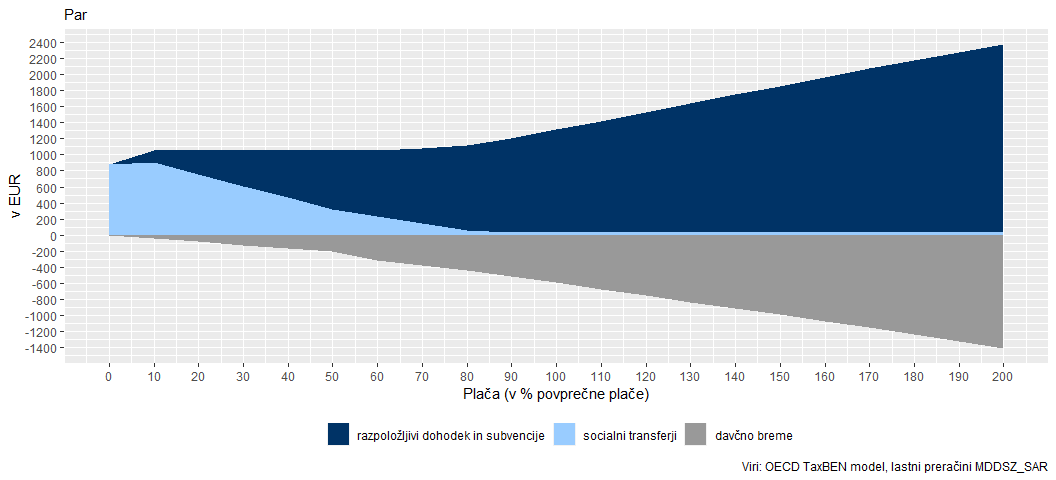 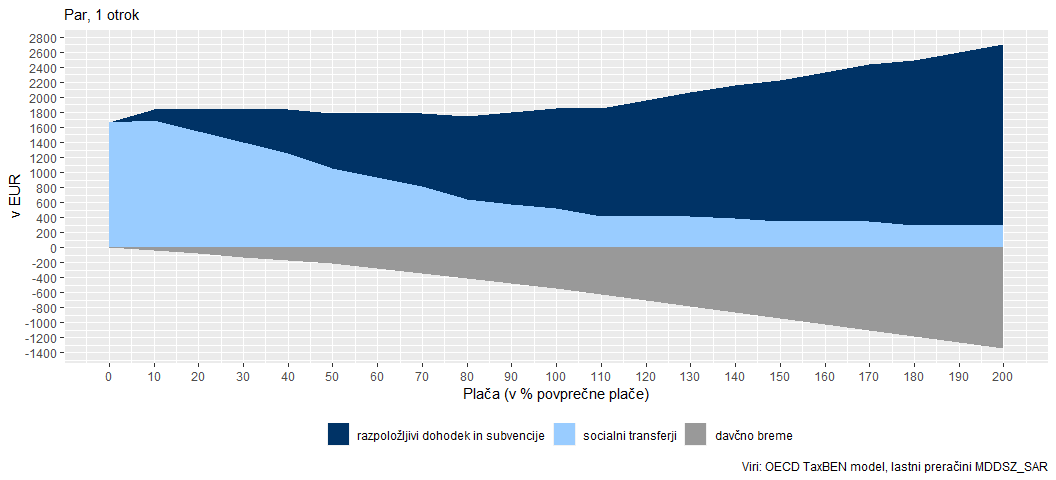 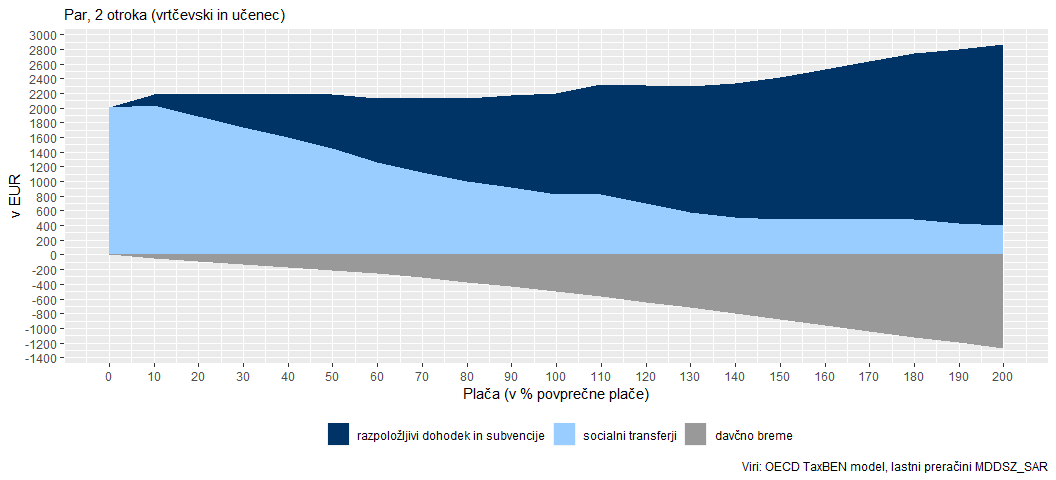 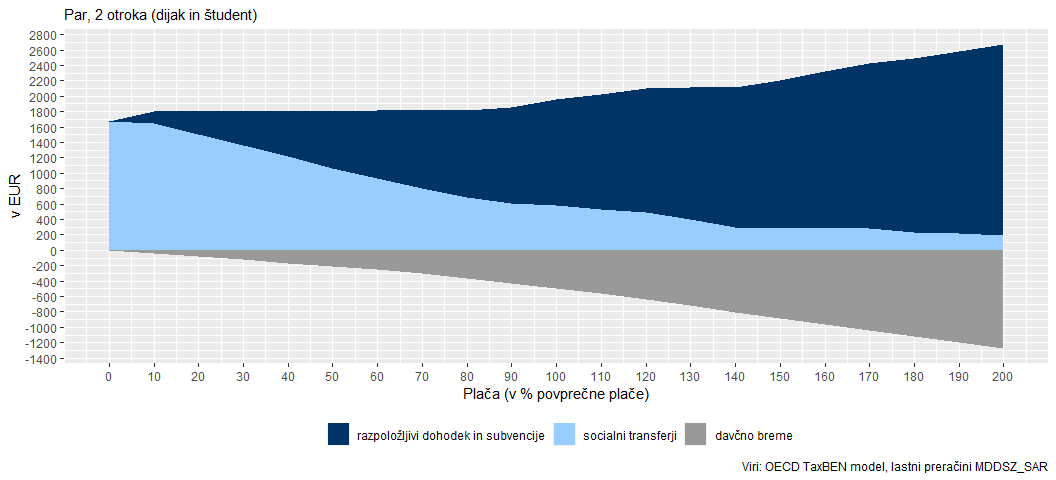 Razpoložljivi mesečni dohodek in subvencije glede na vir dohodkaSAMSKA OSEBARazpoložljivi dohodek in subvencije glede na višino plače in vir dohodka (v EUR)ENOSTARŠEVSKA DRUŽINA Z ENIM OTROKOMRazpoložljivi dohodek in subvencije glede na višino plače in vir dohodka (v EUR)ENOSTARŠEVSKA DRUŽINA Z DVEMA OTROKOMA (vrtčevski otrok in učenec)Razpoložljivi dohodek in subvencije glede na višino plače in vir dohodka (v EUR)ENOSTARŠEVSKA DRUŽINA Z DVEMA OTROKOMA (dijak in študent)Razpoložljivi dohodek in subvencije glede na višino plače in vir dohodka (v EUR)PAR BREZ OTROKRazpoložljivi dohodek in subvencije glede na višino plače in vir dohodka (v EUR)DVOSTARŠEVSKA DRUŽINA Z ENIM OTROKOMRazpoložljivi dohodek in subvencije glede na višino plače in vir dohodka (v EUR)DVOSTARŠEVSKA DRUŽINA Z DVEMA OTROKOMA (vrtčevski otrok in učenec)Razpoložljivi dohodek in subvencije glede na višino plače in vir dohodka (v EUR)DVOSTARŠEVSKA DRUŽINA Z DVEMA OTROKOMA (dijak in študent)Razpoložljivi dohodek in subvencije glede na višino plače in vir dohodka (v EUR)SEZNAM UPORABLJENIH KRATICDSP: denarna socialna pomočHB: subvencija najemnineNB: nadomestilo za brezposelnostOD: otroški dodatekVR: subvencija vrtcaMalU: subvencija malice za učenceKosU: subvencija kosila za učenceMalD: subvencija malice za dijakeDSdo18: državna štipendija za upravičenca do 18 let starostiDSpo18: državna štipendija za upravičenca nad 18 let starostiPVZS: kritje razlike do polne vrednosti zdravstvenih storitevOZZ: plačilo prispevka za obvezno zdravstveno zavarovanjePOMEN UPORABLJENIH IZRAZOVDavčno breme: dohodnina in prispevki delavca za socialno varnostStroški dela: bruto plača in prispevki delodajalca za socialno varnost delavcaUpravičenost do posameznih socialnih transferjev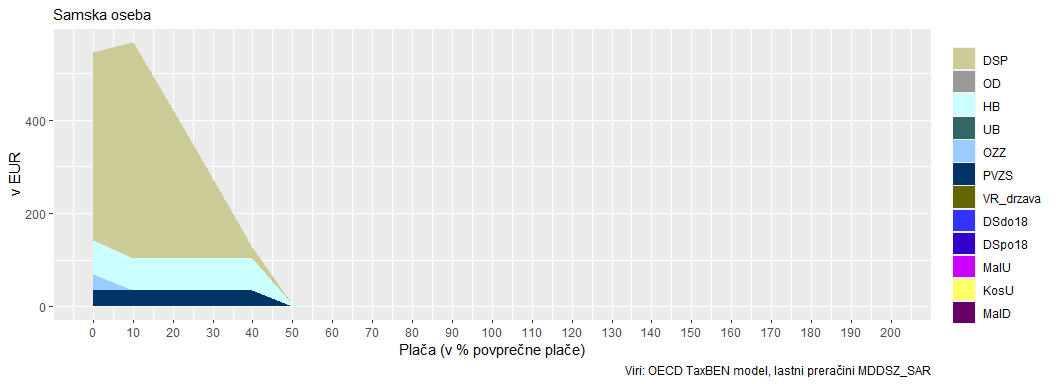 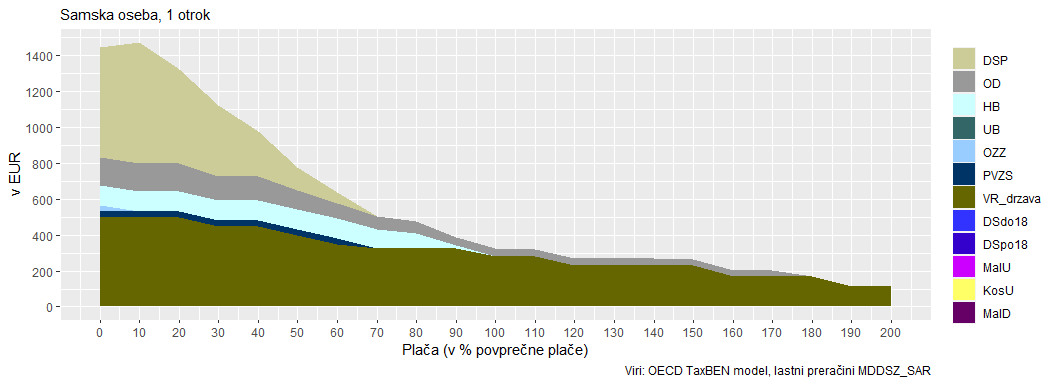 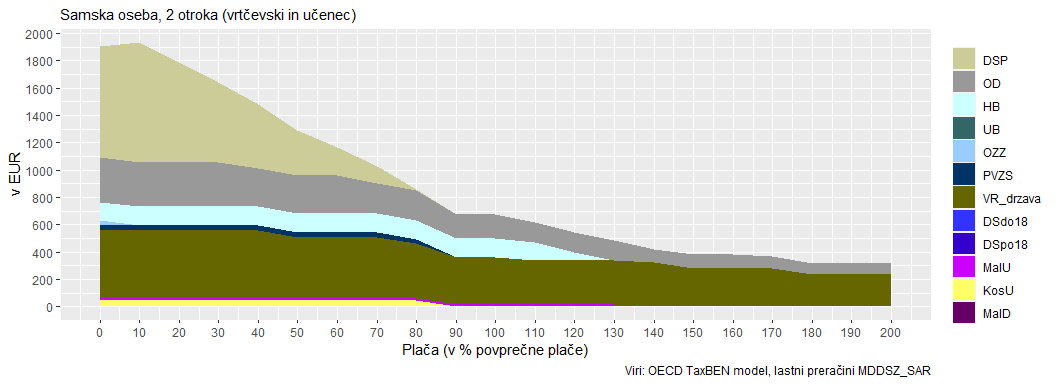 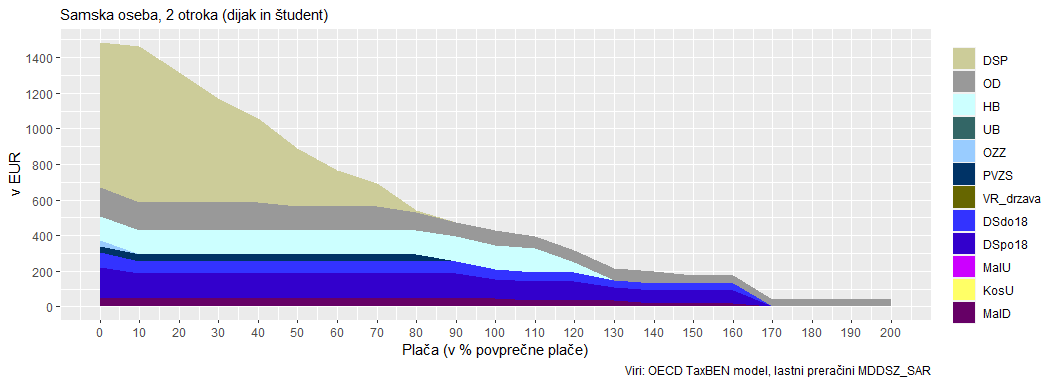 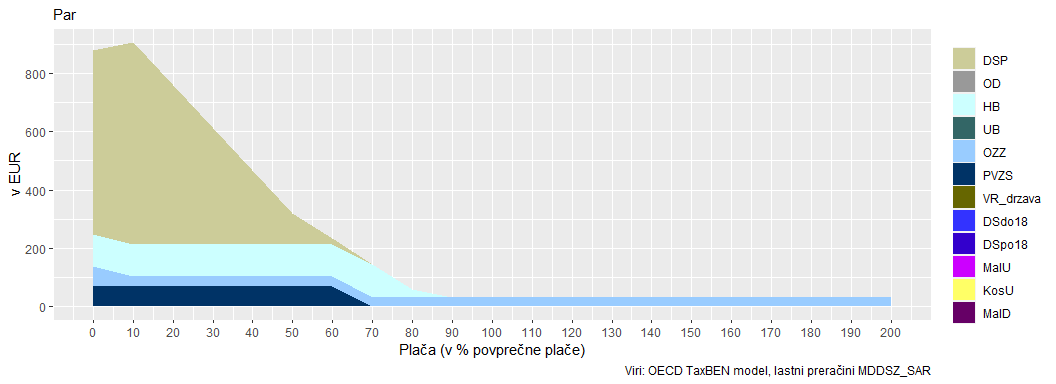 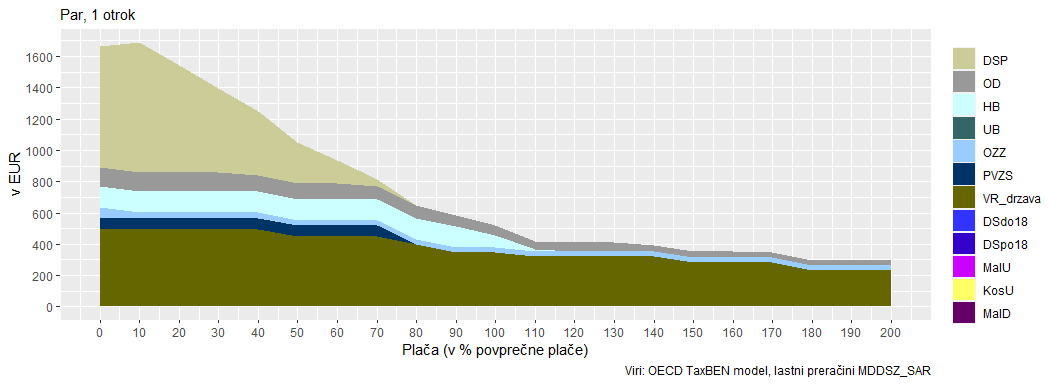 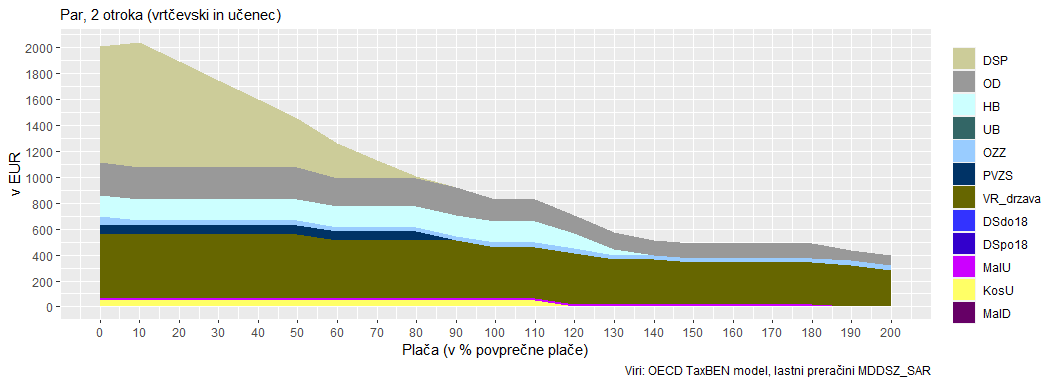 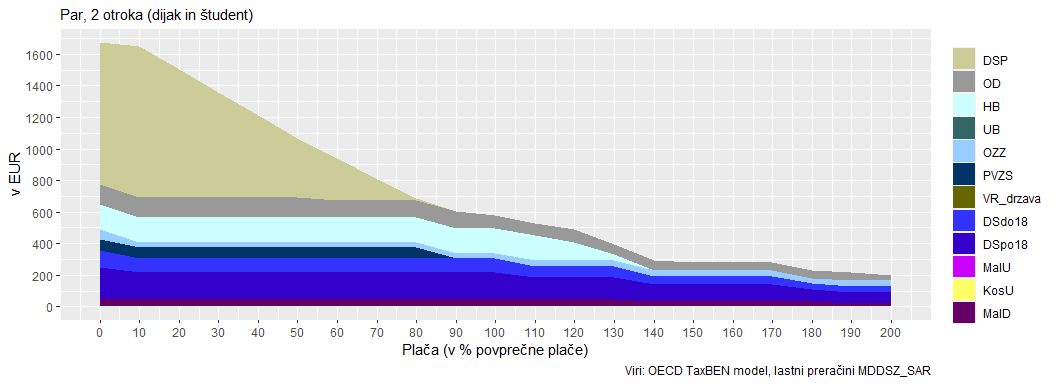 SAMSKA OSEBAUpravičenost do posameznih socialnih transferjev glede na višino plače (v EUR)ENOSTARŠEVSKA DRUŽINA Z ENIM OTROKOMUpravičenost do posameznih socialnih transferjev glede na višino plače (v EUR)ENOSTARŠEVSKA DRUŽINA Z DVEMA OTROKOMA (vrtčevski in učenec)Upravičenost do posameznih socialnih transferjev glede na višino plače (v EUR)ENOSTARŠEVSKA DRUŽINA Z DVEMA OTROKOMA (dijak in študent)Upravičenost do posameznih socialnih transferjev glede na višino plače (v EUR)PAR BREZ OTROKUpravičenost do posameznih socialnih transferjev glede na višino plače (v EUR)DVOSTARŠEVSKA DRUŽINA Z ENIM OTROKOMUpravičenost do posameznih socialnih transferjev glede na višino plače (v EUR)DVOSTARŠEVSKA DRUŽINA Z DVEMA OTROKOMA (vrtčevski in učenec)Upravičenost do posameznih socialnih transferjev glede na višino plače (v EUR)DVOSTARŠEVSKA DRUŽINA Z DVEMA OTROKOMA (dijak in študent)Upravičenost do posameznih socialnih transferjev glede na višino plače (v EUR)Stroški delaSAMSKA OSEBAStroški dela in drugi relevantni podatki (v EUR)ENOSTARŠEVSKA DRUŽINA Z ENIM OTROKOMStroški dela in drugi relevantni podatki (v EUR)ENOSTARŠEVSKA DRUŽINA Z DVEMA OTROKOMA (vrtčevski in učenec)Stroški dela in drugi relevantni podatki (v EUR)ENOSTARŠEVSKA DRUŽINA Z DVEMA OTROKOMA (dijak in študent)Stroški dela in drugi relevantni podatki (v EUR)PAR BREZ OTROKStroški dela in drugi relevantni podatki (v EUR)DVOSTARŠEVSKA DRUŽINA Z ENIM OTROKOMStroški dela in drugi relevantni podatki (v EUR)DVOSTARŠEVSKA DRUŽINA Z DVEMA OTROKOMA (vrtčevski in učenec)Stroški dela in drugi relevantni podatki (v EUR)DVOSTARŠEVSKA DRUŽINA Z DVEMA OTROKOMA (dijak in študent)Stroški dela in drugi relevantni podatki (v EUR)KazalnikiVelikodušnost socialnih transferjevUstreznost višine minimalnega dohodkaUstreznost višine minimalnega dohodka (IA) primerja višino neto razpoložljivega dohodka družin, ki prejemajo denarno socialno pomoč (tj. so brez dohodkov iz dela), z mediano ekvivalentnega razpoložljivega dohodka prebivalstva. Za potrebe prikaza v tem poročilu je upoštevano, da družine, glede na njihovo sestavo, uveljavljajo denarno socialno pomoč, subvencijo najemnine in otroški dodatek. Pri paru je pri izračunu ustreznosti višine minimalnega dohodka upoštevano, da sta brezposelna oba odrasla. Kazalnik se lahko uporablja kot mera oddaljenosti dohodka družine od praga tveganja revščine (ang. poverty line).  V letu 2021 je bil v Sloveniji razpoložljivi dohodek vseh tipov družin in samskih oseb, ki prejemajo denarno socialno pomoč in nimajo drugih prihodkov iz dela ter ne prejemajo nadomestila za brezposelnost, pod pragom tveganja revščine. Prag tveganja revščine je v Sloveniji določen v višini 60 % mediane ekvivalentnega (neto) razpoložljivega dohodka vseh gospodinjstev v državi. V primeru, da bi bil prag tveganja revščine določen v višini 50% mediane zgoraj navedenega razpoložljivega dohodka (to vrednost uporablja OECD), bi ta prag presegel razpoložljivi dohodek samske osebe z dvema otrokoma (za 3 odstotne točke), razpoložljivi dohodek para z dvema otrokoma pa bi bil za 3 odstotne točke pod pragom tveganja revščine. K blaženju tveganja revščine in ustreznosti minimalnega dohodka prispeva subvencija najemnine. V primeru, da bi bile v izračunu upoštevane še državne štipendije, bi to zvišalo ustreznost razpoložljivega dohodka pri družinah s šolajočimi se otroki.Ustreznost višine minimalnega dohodka za različne tipe družin 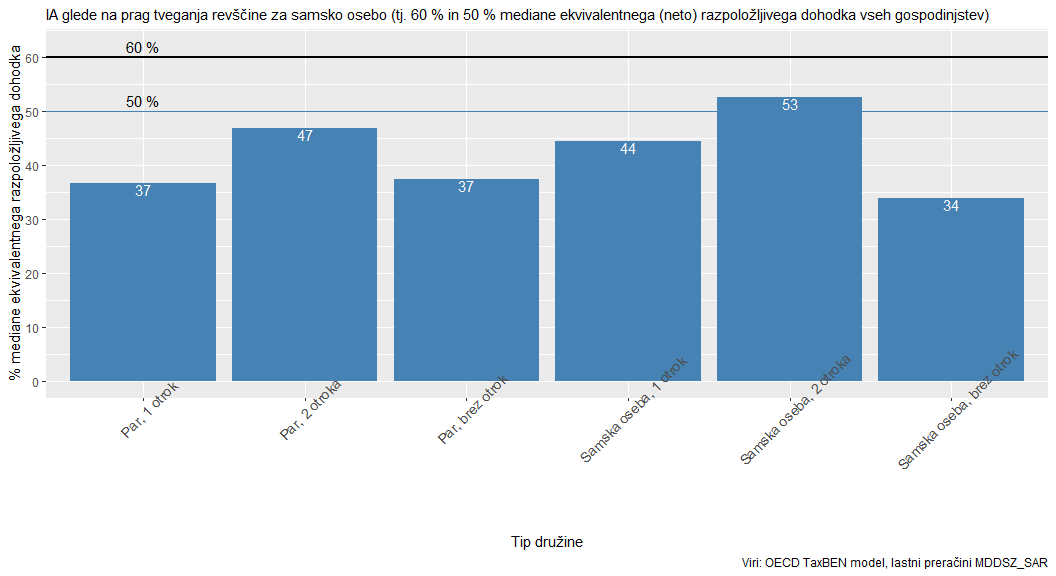 Neto nadomestitvene stopnje v primeru brezposelnostiNeto nadomestitvene stopnje v primeru brezposelnosti (NRR) merijo delež neto dohodka gospodinjstva pred izgubo zaposlitve, ki se ohrani po n- mesecih brezposelnosti. Za potrebe prikaza v tem poročilu je NRR izračunan za 3. mesec brezposelnosti. Poleg tega je upoštevano, da družine, glede na sestavo družine, uveljavljajo denarno socialno pomoč, subvencijo najemnine in otroški dodatek.Višja kot je plača, ki jo je oseba prejemala pred brezposelnostjo, manjši delež neto dohodka družine oz. samske osebe pred izgubo zaposlitve se ohrani v 3. mesecu brezposelnosti. Število otrok praviloma zvišuje delež neto dohodka, ki se ohrani. V 3. mesecu brezposelnosti najmanjši delež neto dohodka pred brezposelnostjo ohrani samska oseba brez otrok in par brez otrok, največji delež pa samska oseba z dvema otrokoma in par z dvema otrokoma. Slednja tipa družin do ravni plače pred brezposelnostjo v višini 80 % povprečne plače v 3. mesecu brezposelnosti ohranita 86 % njene vrednosti.Pri paru je pri izračunu ustreznosti višine neto nadomestitvene stopnje v primeru brezposelnosti upoštevano, da sta brezposelna oba odrasla.NRR glede na tip družine in višino plačeSpodbude za deloDelež izgubljenega dohodka ob zaposlitvi (past brezposelnosti)Delež izgubljenega dohodka ob zaposlitvi (PTR) meri delež zaslužka, ki se izgubi zaradi višjih davkov in nižjih socialnih transferjev, ko se brezposelna oseba zaposli za polni delovni čas. Ta kazalnik meri finančne nespodbude za vstop na trg dela.Za potrebe tega poročila je predpostavljeno, da se oseba zaposli na raven plače, kot jo je prejemala pred nastankom brezposelnosti; da se prva odrasla oseba zaposli v 6. mesecu brezposelnosti ter pri parih, da je druga odrasla oseba v družini brezposelna. Poleg tega je upoštevano, da družine, glede na sestavo družine, uveljavljajo denarno socialno pomoč, subvencijo najemnine in otroški dodatek.Najvišje spodbude za delo so pri samski osebi, paru brez otrok in samski osebi z otroki, nižje pa pri paru z dvema otrokoma in samski osebi z dvema otrokoma. Namreč, najmanj dodatnega zaslužka ob vstopu v zaposlitev , ko se brezposelna oseba zaposli za polni delovni čas, zaradi višjih davkov in nižjih socialnih transferjev izgubijo samska oseba, par brez otrok in samska oseba z otroki. Medtem ko največji del dodatnega zaslužka izgubijo par z dvema otrokoma in samska oseba z dvema otrokoma.   PTR glede na tip družine in višino plačeDelež izgubljenega dohodka ob zvišanju plače (past nizkih plač)Delež izgubljenega dohodka ob zvišanju plače (METR) meri delež dodatnega zaslužka, ki se izgubi zaradi višjih davkov ali nižjih socialnih transferjev, ko se osebi zviša plača. Za potrebe prikaza v tem poročilu je upoštevano, da družine glede na sestavo družine uveljavljajo denarno socialno pomoč, subvencijo najemnine in otroški dodatek. Pri parih je upoštevano, da je druga odrasla oseba v družini brezposelna.Največ bruto zaslužka je zaradi višjih davkov in nižjih socialnih transferjev izgubljenega pri povišanju plače iz minimalne plače na 75 % povprečne plače. Izjema je samska oseba, brez otrok, pri kateri je METR pri vseh v tem poročilu opazovanih povišanjih enak. Najvišji delež bruto zaslužka izgubi samska oseba z dvema otrokoma (cca. 104 % dodatnega bruto zaslužka) in par z dvema otrokoma (100 % dodatnega bruto zaslužka). Podobno velja tudi za par z 1 otrokom. To pomeni, da se, ko se osebi poviša bruto plača, neto razpoložljivi dohodek družine celo zniža ali ostaja nespremenjen. Najmanj pa samske osebe brez otrok (42 % dodatnega bruto zaslužka). Pri povišanju plače iz 75 % povprečne plače na povprečno plačo in iz povprečne plače na 150 % povprečne plače pa se zaradi višjih davkov in nižjih socialnih transferjev pri vseh opazovanih tipih družin praviloma izgubi več kot polovica dodatnega bruto zaslužka.METR glede na različno zvišanje plače in tip družineDavčna obremenitevDavčni primežDavčni primež (ETRL) meri kolikšen del stroškov dela predstavljajo socialni prispevki in davki. Definiran je kot neto davki (tj. vsota davkov in prispevkov za socialna zavarovanja zmanjšana za socialne transferje v denarju) v odstotku celotnih stroškov dela delodajalca. Davčni primež je najvišji za osebe brez otrok in se s številom otrok zmanjšuje. Variira glede na višino plače. Najvišji je za samsko osebo in par brez otrok. Najnižji pa za samsko osebo z dvema otrokoma pri ravni plače 20-60 % povprečne plače, kjer znaša 11,3 % do 14,2 % celotnih stroškov dela delodajalca. Pri višjih ravneh plače pa je pri paru z dvema otrokoma nižji kot pri samski osebi z dvema otrokoma.ETRL glede na tip družine in višino plačePregled komponent razpoložljivega dohodka in subvencij pri izbranih ravneh plačeSAMSKA OSEBAV EURENOSTARŠEVSKA DRUŽINA Z ENIM OTROKOM (vrtčevski)V EURENOSTARŠEVSKA DRUŽINA Z DVEMA OTROKOMA (vrtčevski in učenec)V EURENOSTARŠEVSKA DRUŽINA Z DVEMA OTROKOMA (dijak in študent)V EURPAR BREZ OTROKV EURDVOSTARŠEVSKA DRUŽINA Z ENIM OTROKOM (vrtčevski)V EURDVOSTARŠEVSKA DRUŽINA Z DVEMA OTROKOMA (vrtčevski in učenec)V EURDVOSTARŠEVSKA DRUŽINA Z DVEMA OTROKOMA (dijak in študent)V EURPlača (v % povprečne plače)Razpoložljivi dohodek in subvencijeNeto plačaSocialni transferjiPrejemki v denarjuSubvencije0544054447669107111465655303520711292420385353071143827423935407115841289335507046995506078278200070903903000801.0111.011000901.1191.1190001001.2271.2270001101.3351.3350001201.4431.4430001301.5511.5510001401.6591.6590001501.7671.7670001601.8751.8750001701.9751.9750001802.0732.0730001902.1712.1710002002.2692.269000Plača (v % povprečne plače)Razpoložljivi dohodek in subvencijeNeto plačaSocialni transferjiPrejemki v denarjuSubvencije01.44701.447881566101.6191461.473940532201.6192921.327794532301.5644381.126643483401.564584980497483501.507730777344433601.452815637254383701.439937502179323801.5391.060478155323901.5611.172390663231001.6081.280328452841101.7081.388321372841201.7671.496271372341301.8751.604271372341401.9831.712271372341502.0871.820267332341602.1301.928202331691702.2382.036202331691802.3092.14016901691902.3532.23811401142002.4502.3361140114Plača (v % povprečne plače)Razpoložljivi dohodek in subvencijeNeto plačaSocialni transferjiPrejemki v denarjuSubvencije01.90701.9071.277630102.0791461.9331.336596202.0792921.7871.190596302.0794381.6411.044596402.0685841.484888596502.0197301.289742547602.0198501.168622547702.0049731.031484547801.9541.095859362497901.8931.2186753113641002.0121.3376753113641102.0631.4456172783391202.0951.5535422023391302.1471.6614861473391402.1921.7694231003231502.2601.8773831002841602.3681.9853831002841702.4612.093368842841802.5192.201318842341902.6272.309318842342002.7272.40931884234Plača (v % povprečne plače)Razpoložljivi dohodek in subvencijeNeto plačaSocialni transferjiPrejemki v denarjuSubvencije01.48401.4841.367117101.6071461.4611.37883201.6072921.3151.23283301.6074381.1691.08683401.6425841.05897583501.61973088980683601.61985076968583701.66897369561283801.6361.09554045783901.6931.218475427481001.7641.337427378481101.8381.445393359341201.8711.553318284341301.8751.661214180341401.9681.769199180191502.0521.877175155191602.1601.985175155191702.1362.093434301802.2412.201404001902.3492.309404002002.4492.40940400Plača (v % povprečne plače)Razpoložljivi dohodek in subvencijeNeto plačaSocialni transferjiPrejemki v denarjuSubvencije08790879742137101.051146905801104201.051292759655104301.051438613509104401.051584467363104501.051730321217104601.051815236132104701.08293714411134801.1211.060612834901.2051.172340341001.3131.280340341101.4211.388340341201.5291.496340341301.6371.604340341401.7451.712340341501.8531.820340341601.9611.928340341702.0692.036340341802.1742.140340341902.2722.238340342002.3692.33634034Plača (v % povprečne plače)Razpoložljivi dohodek in subvencijeNeto plačaSocialni transferjiPrejemki v denarjuSubvencije01.66201.6621.027635101.8331461.6871.086601201.8332921.541940601301.8334381.395794601401.8335841.249648601501.7847301.054502551601.784847936385551701.784970814262551801.7401.093647216432901.7961.2155811993821001.8551.3325221413821101.8591.440419623571201.9591.548410533571302.0671.656410533571402.1571.764392353571502.2251.873352353171602.3331.981352353171702.4362.089347303171802.4942.197297302671902.6022.305297302672002.7002.40329730267Plača (v % povprečne plače)Razpoložljivi dohodek in subvencijeNeto plačaSocialni transferjiPrejemki v denarjuSubvencije02.01102.0111.312699102.1831462.0371.372665202.1832921.8911.226665302.1834381.7451.080665402.1835841.599934665502.1837301.453788665602.1338761.257642615702.1331.0051.128512615802.1331.1281.005390615902.1741.2509243795451002.1981.3738253294961102.3211.4968253294961202.3091.6067032554481302.2911.7145781803981402.3351.8225131153981502.4181.9304881153731602.5262.0384881153731702.6342.1464881153731802.7422.2544881153731902.7972.362435793572002.8662.47039679317Plača (v % povprečne plače)Razpoložljivi dohodek in subvencijeNeto plačaSocialni transferjiPrejemki v denarjuSubvencije01.67301.6731.487185101.7961461.6501.498152201.7962921.5041.352152301.7964381.3581.206152401.7965841.2121.060152501.7967301.066914152601.813876937785152701.8131.005808656152801.8131.128685533152901.8551.250604522821001.9521.373579497821102.0271.496531449821202.0951.606490408821302.1111.714397315821402.1141.822292224671502.2101.930280213671602.3182.038280213671702.4262.146280213671802.4862.254232164671902.5792.362217164532002.6682.47019814553Plača (% povprečne plače)SocTrDSPODHBNBVRDSdo18DSpo18PVZSOZZMalUKosUMalD0544402074000035340001056546106900003500002042031506900003500003027416906900003500004012823069000035000050500500000000060000000000000070000000000000080000000000000090000000000000010000000000000001100000000000000120000000000000013000000000000001400000000000000150000000000000016000000000000001700000000000000180000000000000019000000000000002000000000000000Plača (% povprečne plače)SocTrDSPODHBNBVRDSdo18DSpo18PVZSOZZMalUKosUMalD01.4476141561110498003534000101.473673156111049800350000201.327527156111049800350000301.12639813411104480035000040980252134111044800350000507771301031110398003500006063761821110348003500007050206811103230000000804780688703230000000903900452203230000000100328045002840000000110321037002840000000120271037002340000000130271037002340000000140271037002340000000150267033002340000000160202033001690000000170202033001690000000180169000016900000001901140000114000000020011400001140000000Plača (% povprečne plače)SocTrDSPODHBNBVRDSdo18DSpo18PVZSOZZMalUKosUMalD01.907814328135049800353416480101.93387332813504980035016480201.78772732813504980035016480301.64158132813504980035016480401.48447128213504980035016480501.28932528213504480035016480601.16820428213504480035016480701.03113121813504480035016480808598218135039800350164809067501761350348000016001006750176135034800001600110617014713103230000160012054201475603230000160013048601470032300001600140423010000323000000015038301000028400000001603830100002840000000170368084002840000000180318084002340000000190318084002340000000200318084002340000000Plača (% povprečne plače)SocTrDSPODHBNBVRDSdo18DSpo18PVZSOZZMalUKosUMalD01.484814160135008617235340048101.46187316013500701403500048201.31572716013500701403500048301.16958116013500701403500048401.0584711601350070140350004850889325136135007014035000486076920413613500701403500048706951311361350070140350004880540810413500701403500048904750821350070140000048100427082135005410700004811039306713100541070000341203180675600541070000341302140670003875000034140199067000387500001915017504300038750000191601750430003875000019170430430000000000180400400000000000190400400000000000200400400000000000Plača (% povprečne plače)SocTrDSPODHBNBVRDSdo18DSpo18PVZSOZZMalUKosUMalD0879631011100007067000109056910111000070340002075954501110000703400030613399011100007034000404672530111000070340005032110701110000703400060236220111000070340007014400111000003400080610028000003400090340000000034000100340000000034000110340000000034000120340000000034000130340000000034000140340000000034000150340000000034000160340000000034000170340000000034000180340000000034000190340000000034000200340000000034000Plača (% povprečne plače)SocTrDSPODHBNBVRDSdo18DSpo18PVZSOZZMalUKosUMalD01.6627711211350498007067000101.6878301211350498007034000201.5416841211350498007034000301.3955381211350498007034000401.2494091041350498007034000501.054263104135044800703400060936146104135044800703400070814478013504480070340008064708013503980003400090581064135034800034000100522064760348000340001104190538032300034000120410053003230003400013041005300323000340001403920350032300034000150352035002840003400016035203500284000340001703470300028400034000180297030002340003400019029703000234000340002002970300023400034000Plača (% povprečne plače)SocTrDSPODHBNBVRDSdo18DSpo18PVZSOZZMalUKosUMalD02.011899254160049800706716480102.037958254160049800703416480201.891812254160049800703416480301.745666254160049800703416480401.599520254160049800703416480501.453374254160049800703416480601.257263219160044800703416480701.128134219160044800703416480801.005112191600448007034164809092402191600448000341648010082501701600398000341648011082501701600398000341648012070301371180398000341600130578013743034800034160014051301150034800034160015048801150032300034160016048801150032300034160017048801150032300034160018048801150032300034160019043507900323000340002003960790028400034000Plača (% povprečne plače)SocTrDSPODHBNBVRDSdo18DSpo18PVZSOZZMalUKosUMalD01.6738991231600010220470670048101.650958123160008617270340048201.504812123160008617270340048301.358666123160008617270340048401.212520123160008617270340048501.06637412316000861727034004860937263105160008617270340048708081341051600086172703400488068511105160008617270340048906040105160008617203400481005790801600086172034004811053108016000701400340048120490080118007014003400481303970634300701400340048140292063000541070340034150280052000541070340034160280052000541070340034170280052000541070340034180232052000387503400341902170520003875034001920019803300038750340019Plača (v % povprečne plače)Razpoložljivi dohodek in subvencijeSocialni transferjiNeto plačaBruto plačaPrispevki delodajalca za socialno varnostStroški dela05445440000107115651461873845712071142029237534371730711274438562301863407111285847502601.0095070456999372181.1556078207821.1241811.3057090309031.3122111.523801.01101.0111.4992411.740901.11901.1191.6862721.9581001.22701.2271.8743022.1751101.33501.3352.0613322.3931201.44301.4432.2493622.6111301.55101.5512.4363922.8281401.65901.6592.6234223.0461501.76701.7672.8114533.2631601.87501.8752.9984833.4811701.97501.9753.1855133.6981802.07302.0733.3735433.9161902.17102.1713.5605734.1332002.26902.2693.7486034.351Plača (v % povprečne plače)Razpoložljivi dohodek in subvencijeSocialni transferjiNeto plačaBruto plačaPrispevki delodajalca za socialno varnostStroški dela01.4471.4470000101.6191.473146187384571201.6191.327292375343717301.5641.126438562301863401.5649805847502601.009501.5077777309372181.155601.4526378151.1241811.305701.4395029371.3122111.523801.5394781.0601.4992411.740901.5613901.1721.6862721.9581001.6083281.2801.8743022.1751101.7083211.3882.0613322.3931201.7672711.4962.2493622.6111301.8752711.6042.4363922.8281401.9832711.7122.6234223.0461502.0872671.8202.8114533.2631602.1302021.9282.9984833.4811702.2382022.0363.1855133.6981802.3091692.1403.3735433.9161902.3531142.2383.5605734.1332002.4501142.3363.7486034.351Plača (v % povprečne plače)Razpoložljivi dohodek in subvencijeSocialni transferjiNeto plačaBruto plačaPrispevki delodajalca za socialno varnostStroški dela01.9071.9070000102.0791.933146187384571202.0791.787292375343717302.0791.641438562301863402.0681.4845847502601.009502.0191.2897309372181.155602.0191.1688501.1241811.305702.0041.0319731.3122111.523801.9548591.0951.4992411.740901.8936751.2181.6862721.9581002.0126751.3371.8743022.1751102.0636171.4452.0613322.3931202.0955421.5532.2493622.6111302.1474861.6612.4363922.8281402.1924231.7692.6234223.0461502.2603831.8772.8114533.2631602.3683831.9852.9984833.4811702.4613682.0933.1855133.6981802.5193182.2013.3735433.9161902.6273182.3093.5605734.1332002.7273182.4093.7486034.351Plača (v % povprečne plače)Razpoložljivi dohodek in subvencijeSocialni transferjiNeto plačaBruto plačaPrispevki delodajalca za socialno varnostStroški dela01.4841.4840000101.6071.461146187384571201.6071.315292375343717301.6071.169438562301863401.6421.0585847502601.009501.6198897309372181.155601.6197698501.1241811.305701.6686959731.3122111.523801.6365401.0951.4992411.740901.6934751.2181.6862721.9581001.7644271.3371.8743022.1751101.8383931.4452.0613322.3931201.8713181.5532.2493622.6111301.8752141.6612.4363922.8281401.9681991.7692.6234223.0461502.0521751.8772.8114533.2631602.1601751.9852.9984833.4811702.136432.0933.1855133.6981802.241402.2013.3735433.9161902.349402.3093.5605734.1332002.449402.4093.7486034.351Plača (v % povprečne plače)Razpoložljivi dohodek in subvencijeSocialni transferjiNeto plačaBruto plačaPrispevki delodajalca za socialno varnostStroški dela08798790000101.051905146187384571201.051759292375343717301.051613438562301863401.0514675847502601.009501.0513217309372181.155601.0512368151.1241811.305701.0821449371.3122111.523801.121611.0601.4992411.740901.205341.1721.6862721.9581001.313341.2801.8743022.1751101.421341.3882.0613322.3931201.529341.4962.2493622.6111301.637341.6042.4363922.8281401.745341.7122.6234223.0461501.853341.8202.8114533.2631601.961341.9282.9984833.4811702.069342.0363.1855133.6981802.174342.1403.3735433.9161902.272342.2383.5605734.1332002.369342.3363.7486034.351Plača (v % povprečne plače)Razpoložljivi dohodek in subvencijeSocialni transferjiNeto plačaBruto plačaPrispevki delodajalca za socialno varnostStroški dela01.6621.6620000101.8331.687146187384571201.8331.541292375343717301.8331.395438562301863401.8331.2495847502601.009501.7841.0547309372181.155601.7849368471.1241811.305701.7848149701.3122111.523801.7406471.0931.4992411.740901.7965811.2151.6862721.9581001.8555221.3321.8743022.1751101.8594191.4402.0613322.3931201.9594101.5482.2493622.6111302.0674101.6562.4363922.8281402.1573921.7642.6234223.0461502.2253521.8732.8114533.2631602.3333521.9812.9984833.4811702.4363472.0893.1855133.6981802.4942972.1973.3735433.9161902.6022972.3053.5605734.1332002.7002972.4033.7486034.351Plača (v % povprečne plače)Razpoložljivi dohodek in subvencijeSocialni transferjiNeto plačaBruto plačaPrispevki delodajalca za socialno varnostStroški dela02.0112.0110000102.1832.037146187384571202.1831.891292375343717302.1831.745438562301863402.1831.5995847502601.009502.1831.4537309372181.155602.1331.2578761.1241811.305702.1331.1281.0051.3122111.523802.1331.0051.1281.4992411.740902.1749241.2501.6862721.9581002.1988251.3731.8743022.1751102.3218251.4962.0613322.3931202.3097031.6062.2493622.6111302.2915781.7142.4363922.8281402.3355131.8222.6234223.0461502.4184881.9302.8114533.2631602.5264882.0382.9984833.4811702.6344882.1463.1855133.6981802.7424882.2543.3735433.9161902.7974352.3623.5605734.1332002.8663962.4703.7486034.351Plača (v % povprečne plače)Razpoložljivi dohodek in subvencijeSocialni transferjiNeto plačaBruto plačaPrispevki delodajalca za socialno varnostStroški dela01.6731.6730000101.7961.650146187384571201.7961.504292375343717301.7961.358438562301863401.7961.2125847502601.009501.7961.0667309372181.155601.8139378761.1241811.305701.8138081.0051.3122111.523801.8136851.1281.4992411.740901.8556041.2501.6862721.9581001.9525791.3731.8743022.1751102.0275311.4962.0613322.3931202.0954901.6062.2493622.6111302.1113971.7142.4363922.8281402.1142921.8222.6234223.0461502.2102801.9302.8114533.2631602.3182802.0382.9984833.4811702.4262802.1463.1855133.6981802.4862322.2543.3735433.9161902.5792172.3623.5605734.1332002.6681982.4703.7486034.351Pretekla plača v % povp. plačeSamska osebaSamska 1 otrokSamska 2 otrokaParPar 1 otrokPar 2 otroka107281867883862072818678838630728186788386408081877883865093828678838660898586858386707781877783868069758774798690627383697381100576977637077110526474586872120485972546471130455570506069140425268475768150404964445464160374661425161170354458404858180344255384655190324153364454200313951344251Plača v % povp. plačeSamska osebaSamska 1 otrokSamska 2 otrokaParPar 1 otrokPar 2 otroka10-1-12-9-9-9-92049444545454530666464646464407573747373735079797978787860848383828282708382857784848079808781818690758184787781100727880757679110697578727775120677278697476130657078677276140636877657176150626675646974160616573636772170606471616670180596370606469190596368606368200586267596267Iz minimalne na 75 % povprečne plačeIz 75 % povprečne na povprečno plačoIz povprečne na 150 % povprečne plačeSamska oseba, brez otrok424242Samska oseba, 1 otrok726944Samska oseba, 2 otroka1045965Par685542Par, ena zaposlena oseba, 1 otrok965254Par, ena zaposlena oseba, 2 otroka1006163Plača v % povp. plačeSamska osebaSamska 1 otrokSamska 2 otrokaParPar 1 otrokPar 2 otroka1074,547,117,174,553,230,02059,337,513,659,342,423,93049,333,711,349,335,219,84042,228,814,242,231,817,05039,527,912,436,827,814,86040,131,313,237,627,116,17040,734,021,838,431,019,68041,935,224,539,132,622,69042,937,928,840,234,724,910043,639,130,541,235,829,111044,240,533,542,037,630,412044,741,334,942,738,633,213045,242,036,143,339,534,514045,542,638,643,840,936,415045,943,239,444,241,537,316046,143,740,144,642,138,117046,644,141,145,042,738,918047,145,341,645,343,139,519047,545,942,145,943,541,020047,946,342,746,344,141,4Minimalna plača (neto)Dohodkovni razred oz. višina subvencijePovprečna plača (neto)Dohodkovni razred oz. višina subvencijeDohodek z dela6991.227Nadomestilo za brezposelnost00Otroški dodatek00Denarna socialna pomoč00Subvencija najemnine50Pravica do plačila prispevka za obvezno zdravstveno zavarovanje00Pravica do kritja razlike do polne vrednosti zdravstvenih storitev00Subvencija vrtca00Subvencija malice učenca00Subvencija kosila učenca00Subvencija malice dijaka00Državna štipendija do starosti 18 let00Državna štipendija za stare 18 let ali več00Socialni transferji50Prejemki v denarju50Subvencije00Minimalna plača (neto)Dohodkovni razred oz. višina subvencijePovprečna plača (neto)Dohodkovni razred oz. višina subvencijeDohodek z dela7301.280Nadomestilo za brezposelnost00Otroški dodatek1033. doh. razred456. doh. razredDenarna socialna pomoč1300Subvencija najemnine1110Pravica do plačila prispevka za obvezno zdravstveno zavarovanje00Pravica do kritja razlike do polne vrednosti zdravstvenih storitev35za 1 odraslega0Subvencija vrtca39880 %28457 %Subvencija malice učenca00Subvencija kosila učenca00Subvencija malice dijaka00Državna štipendija do starosti 18 let00Državna štipendija za stare 18 let ali več00Socialni transferji777328Prejemki v denarju34445Subvencije433284Minimalna plača (neto)Dohodkovni razred oz. višina subvencijePovprečna plača (neto)Dohodkovni razred oz. višina subvencijeDohodek z dela7301.337Nadomestilo za brezposelnost00Otroški dodatek2822. doh. razred1764. doh. razredDenarna socialna pomoč3250Subvencija najemnine135135Pravica do plačila prispevka za obvezno zdravstveno zavarovanje00Pravica do kritja razlike do polne vrednosti zdravstvenih storitev35za 1 odraslega0Subvencija vrtca44890 %34870 %Subvencija malice učenca16100 %16100 %Subvencija kosila učenca48100 %0Subvencija malice dijaka00Državna štipendija do starosti 18 let00Državna štipendija za stare 18 let ali več00Socialni transferji1.289675Prejemki v denarju742311Subvencije547364Minimalna plača (neto)Dohodkovni razred oz. višina subvencijePovprečna plača (neto)Dohodkovni razred oz. višina subvencijeDohodek z dela7301.337Nadomestilo za brezposelnost00Otroški dodatek1362 . doh. razred824 . doh. razredDenarna socialna pomoč3250Subvencija najemnine135135Pravica do plačila prispevka za obvezno zdravstveno zavarovanje00Pravica do kritja razlike do polne vrednosti zdravstvenih storitev35za 1 odraslega0Subvencija vrtca00Subvencija malice učenca00Subvencija kosila učenca00Subvencija malice dijaka4848Državna štipendija do starosti 18 let703 . doh. razred544 . doh. razredDržavna štipendija za stare 18 let ali več1403 . doh. razred1074 . doh. razredSocialni transferji889427Prejemki v denarju806378Subvencije8348Minimalna plača (neto)Dohodkovni razred oz. višina subvencijePovprečna plača (neto)Dohodkovni razred oz. višina subvencijeDohodek z dela7301.280Nadomestilo za brezposelnost00Otroški dodatek00Denarna socialna pomoč1070Subvencija najemnine1110Pravica do plačila prispevka za obvezno zdravstveno zavarovanje34za 1 odraslega34za 1 odraslegaPravica do kritja razlike do polne vrednosti zdravstvenih storitev70za 2 odrasla0Subvencija vrtca00Subvencija malice učenca00Subvencija kosila učenca00Subvencija malice dijaka00Državna štipendija do starosti 18 let00Državna štipendija za stare 18 let ali več00Socialni transferji32134Prejemki v denarju2170Subvencije10434Minimalna plača (neto)Dohodkovni razred oz. višina subvencijePovprečna plača (neto)Dohodkovni razred oz. višina subvencijeDohodek z dela7301.332Nadomestilo za brezposelnost00Otroški dodatek1042. doh. razred644. doh. razredDenarna socialna pomoč2630Subvencija najemnine13576Pravica do plačila prispevka za obvezno zdravstveno zavarovanje34za 1 odraslega34za 1 odraslegaPravica do kritja razlike do polne vrednosti zdravstvenih storitev70za 2 odrasla0Subvencija vrtca44890 %34870 %Subvencija malice učenca00Subvencija kosila učenca00Subvencija malice dijaka00Državna štipendija do starosti 18 let00Državna štipendija za stare 18 let ali več00Socialni transferji1.054522Prejemki v denarju502141Subvencije551382Minimalna plača (neto)Dohodkovni razred oz. višina subvencijePovprečna plača (neto)Dohodkovni razred oz. višina subvencijeDohodek z dela7301.373Nadomestilo za brezposelnost00Otroški dodatek2541. doh. razred1703. doh. razredDenarna socialna pomoč3740Subvencija najemnine160160Pravica do plačila prispevka za obvezno zdravstveno zavarovanje34za 1 odraslega34za 1 odraslegaPravica do kritja razlike do polne vrednosti zdravstvenih storitev70za 2 odrasla0Subvencija vrtca49839880 %Subvencija malice učenca16100 %16100 %Subvencija kosila učenca48100 %48100 %Subvencija malice dijaka00Državna štipendija do starosti 18 let00Državna štipendija za stare 18 let ali več00Socialni transferji1.453825Prejemki v denarju788329Subvencije665496Minimalna plača (neto)Dohodkovni razred oz. višina subvencijePovprečna plača (neto)Dohodkovni razred oz. višina subvencijeDohodek z dela7301.373Nadomestilo za brezposelnost00Otroški dodatek1231. doh. razred803. doh. razredDenarna socialna pomoč3740Subvencija najemnine160160Pravica do plačila prispevka za obvezno zdravstveno zavarovanje34za 1 odraslega34za 1 odraslegaPravica do kritja razlike do polne vrednosti zdravstvenih storitev70za 2 odrasla0Subvencija vrtca00Subvencija malice učenca00Subvencija kosila učenca00Subvencija malice dijaka4848Državna štipendija do starosti 18 let862 . doh. razred862 . doh. razredDržavna štipendija za stare 18 let ali več1722 . doh. razred1722 . doh. razredSocialni transferji1.066579Prejemki v denarju914497Subvencije15282